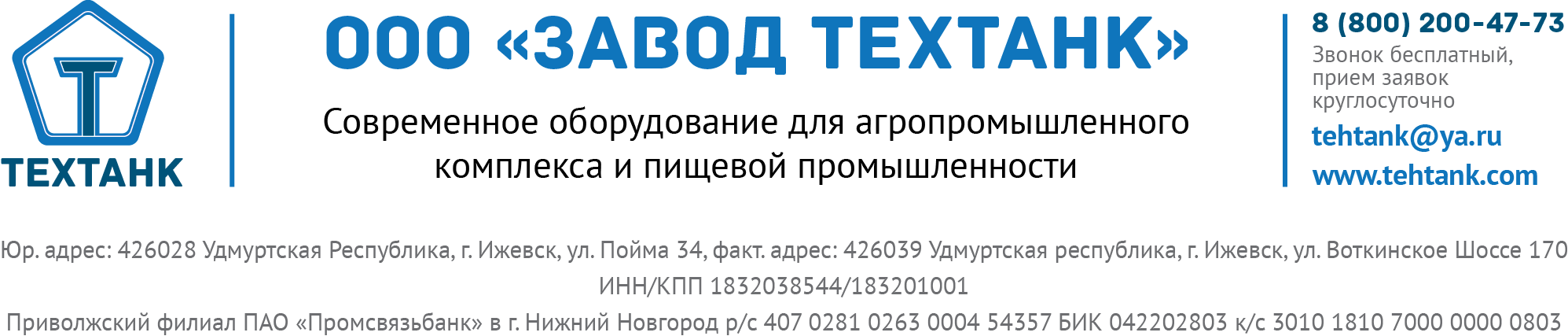 Маслоизготовитель периодического действия (МПД).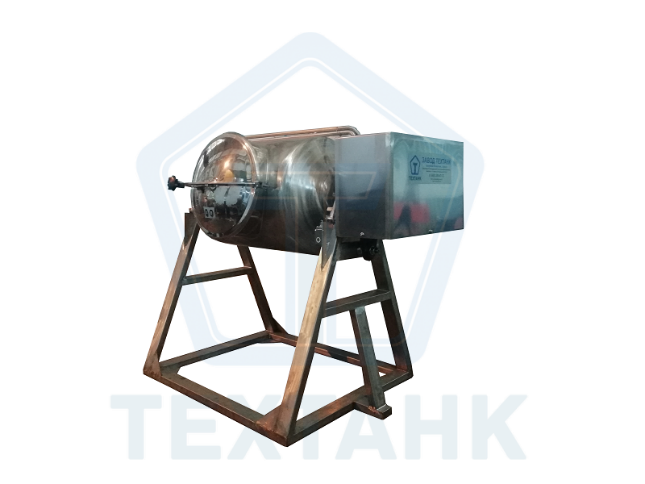 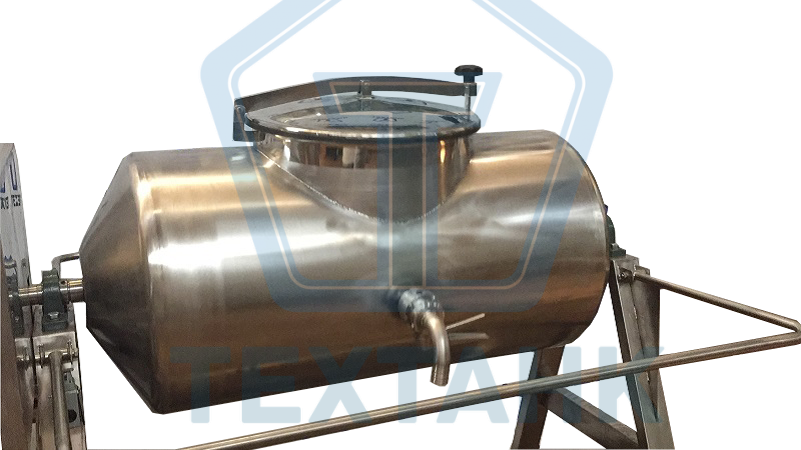 Описание: Данное оборудование предназначено для производства сливочного масла методом периодического сбивания сливок. Состоит из сварной прямоугольной рамы со стойками, на которой установлены барабан, привод с возможностью реверса и пульт управления. Барабан изготовлен из пищевой нержавеющей стали AISI 304 и имеет цилиндрическую форму. Маслоизготовитель имеет вымешивающее устройство «лопатки» для эффективной механической обработки масляного зерна; оснащен краном для слива и люком из пищевой нержавеющей стали AISI 304. Вращение барабана производится односкоростным приводом.Дополнительные опции:- смотровое окно;- дополнительная скорость вращения барабана;- предохранительный клапан (для сброса воздушно-водяных паров в барабане);Срок изготовления – 20 рабочих днейГарантия – 12 месяцевОплата 70% - предоплата, 30% - по факту готовности оборудования к отгрузке.Стоимость доставки по тарифам транспортной компании, либо самовывозом со склада в г. ИжевскеС уважением, ООО «ЗАВОД ТЕХТАНК» г. Ижевск, ул. Воткинское шоссе 170Web: tehtank.comТел. 8-800-200-47-73E-mail: tehtank@yandex.ruТЕХНИЧЕСКИЕ ХАРАКТЕРИСТИКИТЕХНИЧЕСКИЕ ХАРАКТЕРИСТИКИТЕХНИЧЕСКИЕ ХАРАКТЕРИСТИКИТЕХНИЧЕСКИЕ ХАРАКТЕРИСТИКИТЕХНИЧЕСКИЕ ХАРАКТЕРИСТИКИОбозначениеМПД 200МПД 500МПД 750МПД 1000Геометрическая вместимость барабана, м3 (л)0,2 (200)0,5 (500)0,75 (750)1,0 (1000)Коэффициент загрузки барабана0,25 – 0,50,25 – 0,50,25 – 0,50,25 – 0,5Число скоростей вращения барабана1111Частота вращения барабана, об/мин:
30±1
30±1
30±1
30±1
Выход сливочного масла, кг25 – 5090 – 120100 -180150 – 250Мощность электродвигателя, кВт        2,2                      3                         4                         5,5        2,2                      3                         4                         5,5        2,2                      3                         4                         5,5        2,2                      3                         4                         5,5Длина, мм1335143018601860Ширина, мм1120137513901480Высота, мм1620183018001900Масса, кг365500660695Основной материал барабанаПищевая нержавеющая сталь AISI 304Пищевая нержавеющая сталь AISI 304Пищевая нержавеющая сталь AISI 304Пищевая нержавеющая сталь AISI 304